October 2017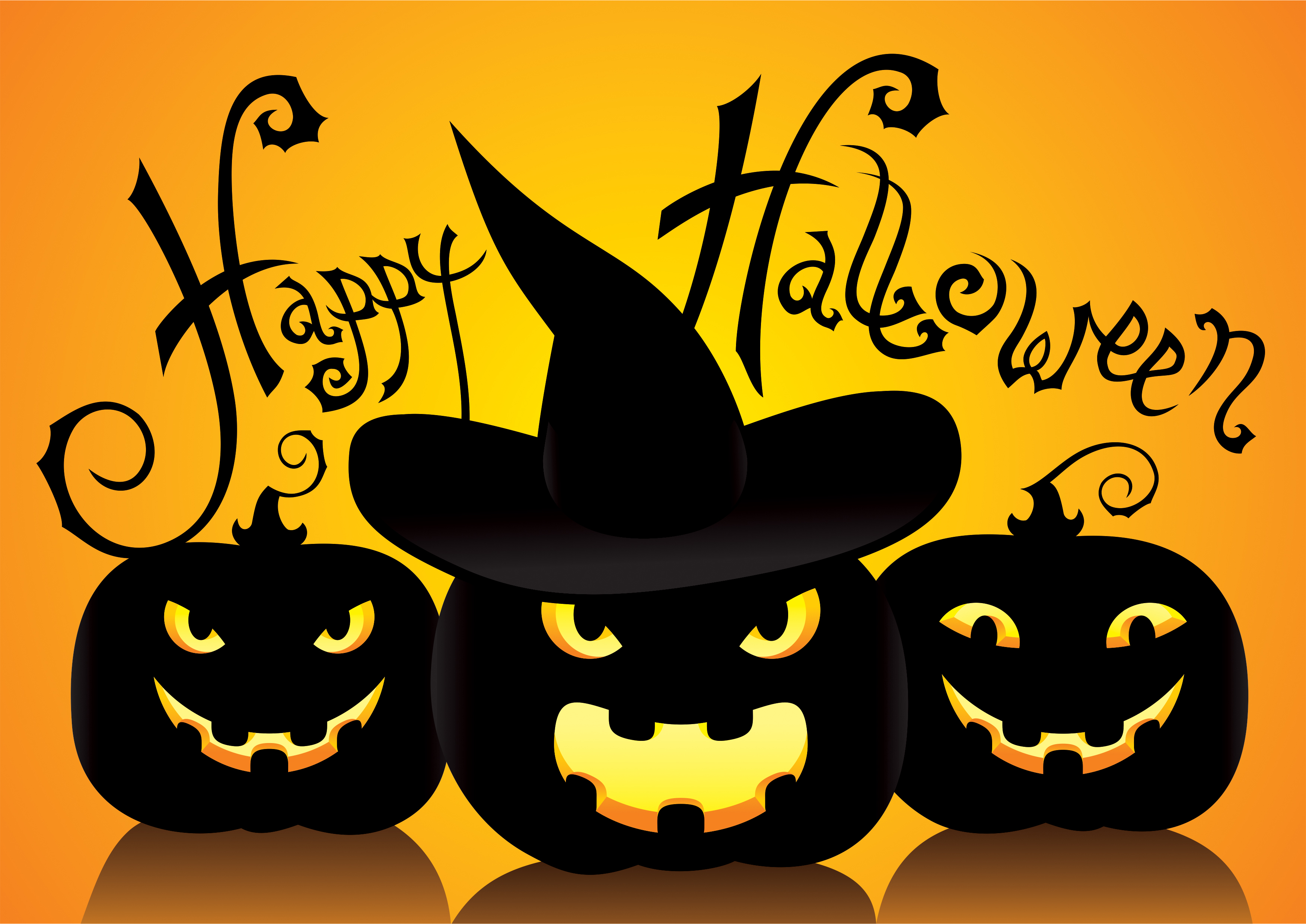 Pontotoc County Library Calendar of Events1	2345	10:00  Storytime – Apples and Pumpkins and Eating Apples  5	David Shannon’s Birthday6	6:00  Dulcimers	78	R.L. Stine’s Birthday9101112	10:00  Storytime – Patty’s pumpkin patch13	12:00 Lunching With Books  Aylisa Steele  Delta jewels13	1:00  Friends of the Library Meeting  (Steak Fundraiser Planning Meeting)13	7:00  Historical Society Meeting141516	National Bosses Day171819	10:00  Storytime – The Spooky Halloween surprise20	6:00  Dulcimers2122	Make a Difference Day23	Laurie Halse Anderson’s Birthday2425	9:00 FALL WALK26	10:00  Storytime  “Halloween Party”2728	11:00 – STEAK FUNDRAISER ON THE COURT SQUARE28	National Chocolate Day29	30	National Candy Corn Day31	HALLOWEEN